              Big Apple Academy            2018               Mathematics Department 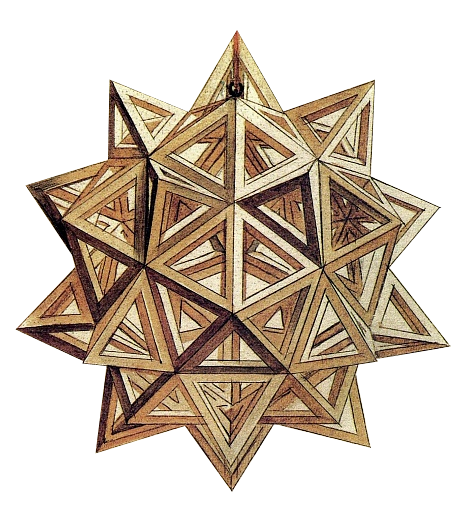 Grade  7  8  Summer Homework Math PackageIt is important that you keep practicing your mathematical Knowledge over the summer to be ready for 8th grade. In this Package you will find a calendar of activities for the month of July and August.What should you do?Take a new notebook for every-day practice. For each day you will need 2 pages;Start each day with vocabulary words: copy each word from the given day-list, find and write the meaning of each word in your notebook on the front page  (pages 1,3,5, . . . and so on):                                                                                                              www.amathsdictionaryforkids.com/dictionary.htmlUse the internet to find the meaning of each word you do not know;Solve the problem of the day and write the solution with full explanation on the back page (pages 2,4,6,. . .  and so on);Have the date of the entry. Have a clear and complete answer. Be neat and organize.Do not forget to bring your notebook to school on September 4, 2018 - the first school day.Have a Great Summer!!Big Apple Academy                                                                    Mathematics  DepartmentBig Apple Academy                                                                    Mathematics  DepartmentBig Apple Academy                                                                    Mathematics  DepartmentBig Apple Academy                                                                    Mathematics  DepartmentJuly_       7  8        Monday     2Counting numbersWhole numbersIntegersRational numbersOrder of operationTuesday          3InequalitiesRules for inequalitiesWednesday   4        Unit PriceMarkup Markdown Commissions Thursday      5 Prime numbersPrime factorizationFriday          6Pythagorean theorem AreaSaturday        7Incoming8th GradeExpressionEvaluation of the expression9MonomialsBinomialsTrinomialsFactoring10System of equationsSubstitutionEliminationSolution11PerimeterSquareRectangle12VariableInput Output Function 13RangeMeanModeMedianCentral tendency 	14Summer Home Work VOCABULARYSlope y-intercept Slope-intercept form Linear equation Rate of change 16DivisibilityDivisibility rulesProof17Area of the triangleCoordinate planeQuadrant          	18Number lineGraphing the solution of inequality19Write 3 distinct integers,  3 distinct rational numbers and 3 distinct irrational numbers.                             20                       ConsecutiveAngles of the trianglePostulatesTheorems	21Like termsPolynomials23PercentDiscount                              24Scientific notationNegative exponent                            25EquationRoots                               26CircleInscribed circleRadiusCircumference                               27AverageSum28LineLine segmentDistance30Factor Common FactorFactoring formulas31Algebraic expression Evaluation of algebraic expression1  July_     7  8        Monday      2Simplify:2⁴ – 3 – (8 –1)•4 Tuesday         3What is the value of k, if0.6 < (k ÷ 7) < 0.8Wednesday     4What is the better price?(A) 15 oz for $1.81(B) 12 oz for $1.52Thursday       5 Find the sum of the first 11 prime numbers.Friday          6Find the area of the right triangle with the hypotenuse of 13 inches and one leg of 5 inches.Saturday        7Incoming8th GradePlace parenthesis in the following equation to make it true:7+7–7 ÷7 +7 •7 = 79Solve for x:3x² – 5x – 2 = 010Solve graphically  the system of equations:Y = 2x² - 2x + 5Y + 2x = 611Find the area of the square which has the same  perimeter as a rectangle  12 by 2.12Express the variable W in terms of all other variables, if  h – 2W = kn + 1 132     6   8   8   93     0   1   74     2   4   5Find the range, the mean and the median.              	14Summer Home Work for FUNWrite the equation of the line QR, if Q(– 1, 2) andR (– 4, – 4 ).16Show that n³ – n Is divisible by 6 for any integer n.17The line 2y + 3x = 0 cut the triangle out of the 1st quadrant. Find the area of this triangle.          	18Graph the solution for2x – 4 ≤ 8 and x + 5 > 7.19Write 3 distinct integers,  3 distinct rational numbers and 3 distinct irrational numbers.                              20                       Angles of the triangle ABC is the consecutive even numbers. Find the measure of the largest angle.    	21Subtract 4x² – x –1 from 3x² + 6x – 7.23The price of the I-phone is $595 after the discount of 15%. What was the original price?24Write in scientific notation form the product of (1.3•10⁴) and (2.5•10³).25Sam has 20 coins, some of them are dimes and other are nickels. How many dime if the total is $1.55?                   26The circle is inscribed into an isosceles trapezoid with bases 4 and 16.  Find the radius of the circle.       27The average of 11 consecutive integers is 37. Find the largest integer of the set.28___._____.__.__._        A          B   C   DIf 18=AC =3CD  andBD = 8, find AB.30Factor completely:16a² –81 .31If 3a =7 and b ÷ 3 = 1, find the product ab. 1  August-     7  8      Monday                 Tuesday              Wednesday      Percent of increase Percent of decrease  Thursday        2Composite numbers.Friday          3RectangleArea of the circle       Saturday     4 Incoming8th GradeSimple Interest Compound interest6Double inequalityTriangular Rule7Graphing of the system of inequalities:8ExponentsNegative exponentsOperations with exponents 9Rate of changeAverage speed                              10Box-and-whisker plot QuartileInter-quartile range	11Summer Home Work VOCABULARYParallel linesPerpendicular lines13GCFLCM14Parallel  linesTransversal Corresponding Interior anglesExterior anglesSame side                                                  15StatementConverseInverseContrapositive                                16                  Probability Frequency Simple event Compound events Tree diagram                               17                        Quadratic equationRoots of QE	18FOILSimplification20The difference of two squares 21Additive inverse 22Linear equation23Absolute valueExponent24Proportion Scale factorMeans terms Extremes terms                              25Central angleDiameterChord                                27SequenceTermsArithmetic and Geometric sequences28DigitAt leastAt most29Perfect squares Square root Cube root Radical Irrational numbers30Review                             31  August-     7  8      Monday                 Tuesday              Wednesday      By what percent is the price increase from $4.50 to $5.40?Thursday        2 Find the sum of the first 5 positive composite numbers.Friday          3Find the area of the circle if the sides of the rectangle inscribed into the circle are 3 and  4.       Saturday     4 Incoming8th GradeIf 3% of the number is 27, what is 37% of the same number?6What is the value of z, if z is an integer and 1 ≤  5 – 2z  <  3 7Solve graphically  the system of inequalities:Y ≤  – 3x – 5 Y > 2x + 48Simplify:(– 3a⁴b⁶)²  =(– 2m⁶n³)² =9Ann drove 1 hr first 40 mi and the next 60 mile with the speed 30 mph. Find her average speed for the total trip.                              102,5,6,6,8,11,16,18Make a box-and-whisker plot for the given set.Find the inter-quartile range.	11Summer Home Work for FUNWrite the equation of the line AB, if AB is perpendicular to CD: y = 5x – 2  and A( – 5, 2).13Find the greatest common factor and the least common multiple of  735 and 294.14               1    2      m                           n           x    2x -30                 m||n;   Find the measure of angle 2.15 If I will try, I will do it on time. Write converse, inverse and contrapositive for the given statement. Make a truth table.          16                 Bob tossed the fair coin and got 80 heads and 19 tails. What is his chance to get a head for the next toss?	                                  17                       If 2 and –3 are the roots of the equation x² – ax + b = 0,find  a + b.	18Multiply  x² – x –1 by x² – x +1.20What is the value:2.87²  – 7.13²21Solve algebraically: x – 5y = 7x + 2y = 222Solve for h:3(h –2) –3(h + 1) =h 23Find the value:| 2 – 11 | – 4² + 324If c% of 420 is 63, what is c?25      A                  B         CAC is a diameterFind mB               27-3, -1, 1, 3, 5, . . . . .Find the 10th term of the sequence.28How many four-digits numbers has at least 1 digit 4?29Find the numerical value of the square root out of 1%.30Check everything you solved and prepare your questions for teacher                              31